Flint KEARSLEY - 0, FLUSHING HIGH SCHOOL - 8,

Singles:
No. 1 - Scott Mignerey, FLUSHING HIGH SCHOOL def. Dominic Demetriou, Flint KEARSLEY, 6-0 , 6-0 , -;
No. 2 - William Wykes, FLUSHING HIGH SCHOOL def. Sam Kelsey, Flint KEARSLEY, 6-0 , 6-0 , -;
No. 3 - Yusuf Allam, FLUSHING HIGH SCHOOL def. Cayden Lewis, Flint KEARSLEY, 6-1 , 6-1 , -;
No. 4 - Ethan Dudek, FLUSHING HIGH SCHOOL def. Brendan Wilson, Flint KEARSLEY, 6-0 , 6-1 , -;

Doubles:
No. 1 - Jake Morrison, FLUSHING HIGH SCHOOL - Ryan Mignerey, FLUSHING HIGH SCHOOL def. Tommy Taylor, Flint KEARSLEY - Jacob Callahan, Flint KEARSLEY, 6-1 , 6-0 , -;
No. 2 - Luke MacWebb, FLUSHING HIGH SCHOOL - Ben Mitchell, FLUSHING HIGH SCHOOL def. Caden Palmer, Flint KEARSLEY - Caden Boychuck, Flint KEARSLEY, 6-3 , 6-2 , -;
No. 3 - Jacob Dore, FLUSHING HIGH SCHOOL - Ryan Kleimola, FLUSHING HIGH SCHOOL def. Josh Kendrick, Flint KEARSLEY - Brodie Dustin, Flint KEARSLEY, 6-2 , 6-2 , -;
No. 4 - Layton Anderson, FLUSHING HIGH SCHOOL - Declan Mulqueen, FLUSHING HIGH SCHOOL def. Kailer Young, Flint KEARSLEY - Patrick Zamora, Flint KEARSLEY, 6-1 , 6-0 , -;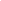 